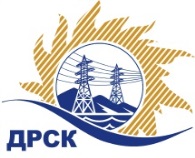 Акционерное Общество«Дальневосточная распределительная сетевая  компания»ПРОТОКОЛ № 265/ПрУ -Рзаседания Закупочной комиссии по рассмотрению заявок по открытому запросу предложений на право заключения договора на выполнение работ: «Кадастровые работы по изготовлению технических планов на ОКС, построенные по программе технологического присоединения».Закупка  1230 р. 9 ГКПЗ 2018          Способ и предмет закупки: открытый запрос предложений  на право заключения Договора на выполнение работ: «Кадастровые работы по изготовлению технических планов на ОКС, построенные по программе технологического присоединения», закупка 1230 р. 9  ГКПЗ 2018ПРИСУТСТВОВАЛИ:  члены постоянно действующей Закупочной комиссии 1-го уровня АО «ДРСК».           ВОПРОСЫ, ВЫНОСИМЫЕ НА РАССМОТРЕНИЕ ЗАКУПОЧНОЙ КОМИССИИ: О  рассмотрении результатов оценки заявок Участников.О признании заявок соответствующими условиям Документации о закупке.О предварительной ранжировке заявок.О проведении переторжки.РЕШИЛИ:По вопросу № 1Признать объем полученной информации достаточным для принятия решения.Утвердить цены, полученные на процедуре вскрытия конвертов с заявками участников открытого запроса предложений.        По вопросу № 2        Признать заявки ООО "Префект", ООО "ГеоМир", ООО "ЭНЕРГОРЕГИОН"  соответствующими условиям Документации о закупке и принять их к дальнейшему рассмотрению.   По вопросу № 3        Утвердить предварительную ранжировку предложений Участников:         По вопросу № 4 Провести переторжку. Допустить к участию в переторжке предложения следующих участников: ООО  "Префект", ООО "ГеоМир", ООО "ЭНЕРГОРЕГИОН". Определить форму переторжки: очная. Процедура переторжки будет проводиться в соответствии с Регламентом Торговой площадки Системы https://rushydro.roseltorg.ru.Установить шаг переторжки в размере 0,5 % от начальной (максимальной) цены договора. Назначить переторжку на 16:00 часов местного (Благовещенского) времени (10:00 часов Московского времени) 30.03.2018г.Файл(ы) с новой ценой должны быть предоставлены в течение 24 часов с момента завершения процедуры переторжки на ЭТП путем изменения состава заявки.Место проведения переторжки: Единая электронная торговая площадка (АО «ЕЭТП»), по адресу в сети «Интернет»: https://rushydro.roseltorg.ru.Исп. Чуясова.Тел. (4162) 397-268г. Благовещенск«29» марта  2018№п/пНаименование Участника закупкиЦена заявки на участие в закупке, без НДС, руб.Цена заявки на участие в закупке, с учетом НДС, руб. Ставка НДС1ООО "Префект" 
ИНН/КПП 2801079101/280101001 
ОГРН 10228005095551 497 816.001 497 816.00Без НДС2ООО "ГеоМир" 
ИНН/КПП 2801174595/280101001 
ОГРН 11228010069871 486 699.001 486 699.00Без НДС3ООО "ЭНЕРГОРЕГИОН" 
ИНН/КПП 2540203680/254001001 
ОГРН 11425400054201 498 500.001 768 230.0018%Место в предварительной ранжировкеНаименование участника Цена предложения на участие в закупке без НДС, руб.Балл по неценовой предпочтительностиПрименение приоритета в соответствии с 925-ПП 1 местоООО "ГеоМир" 
ИНН/КПП 2801174595/280101001 
ОГРН 11228010069871 486 699.000,5045Нет2 местоООО "Префект" 
ИНН/КПП 2801079101/280101001 
ОГРН 10228005095551 497 816.000,5000Нет3 местоООО "ЭНЕРГОРЕГИОН" 
ИНН/КПП 2540203680/254001001 
ОГРН 11425400054201 498 500.000,5000НетСекретарь Закупочной комиссии  
1 уровня АО «ДРСК____________________М.Г. Елисеева